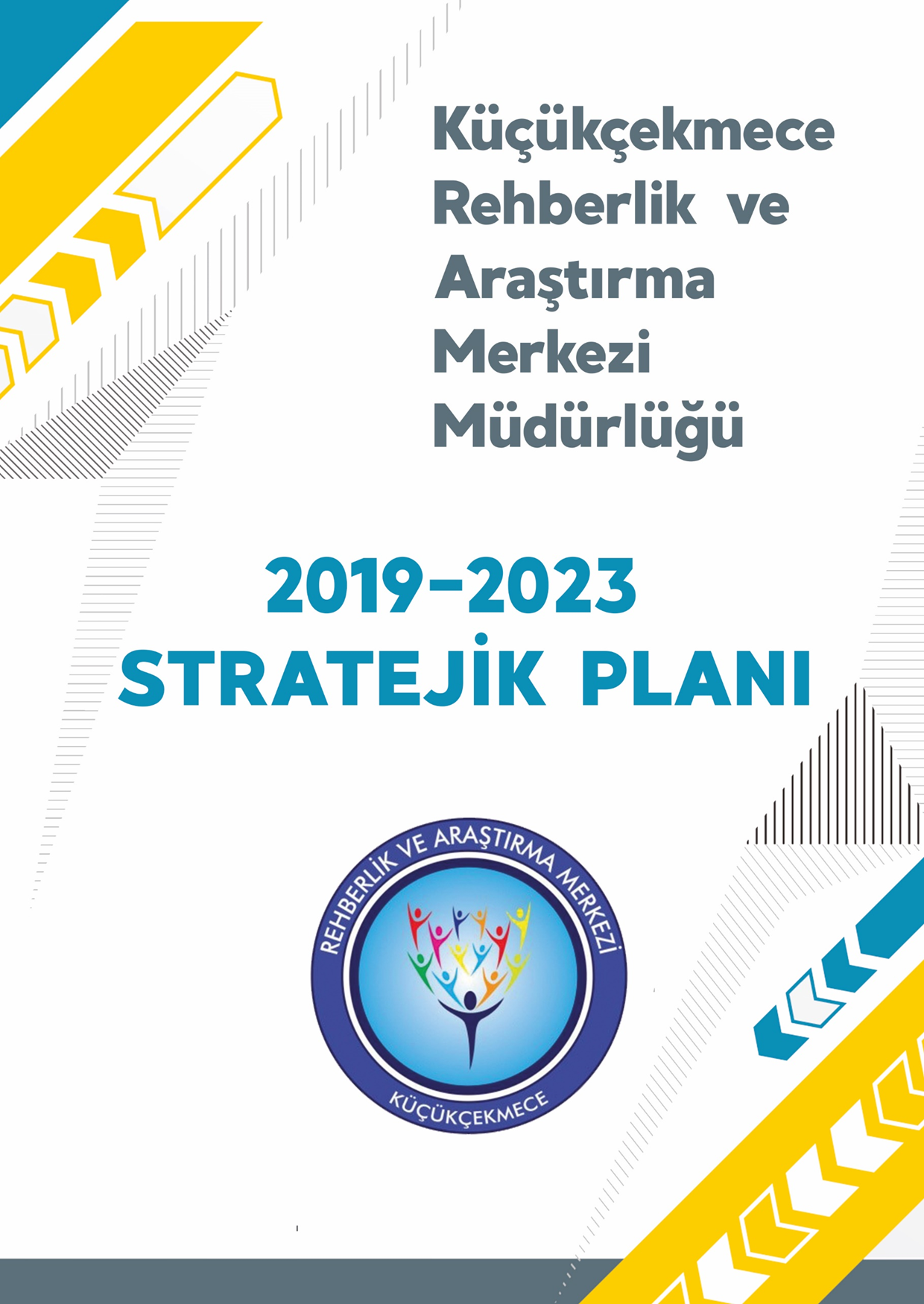 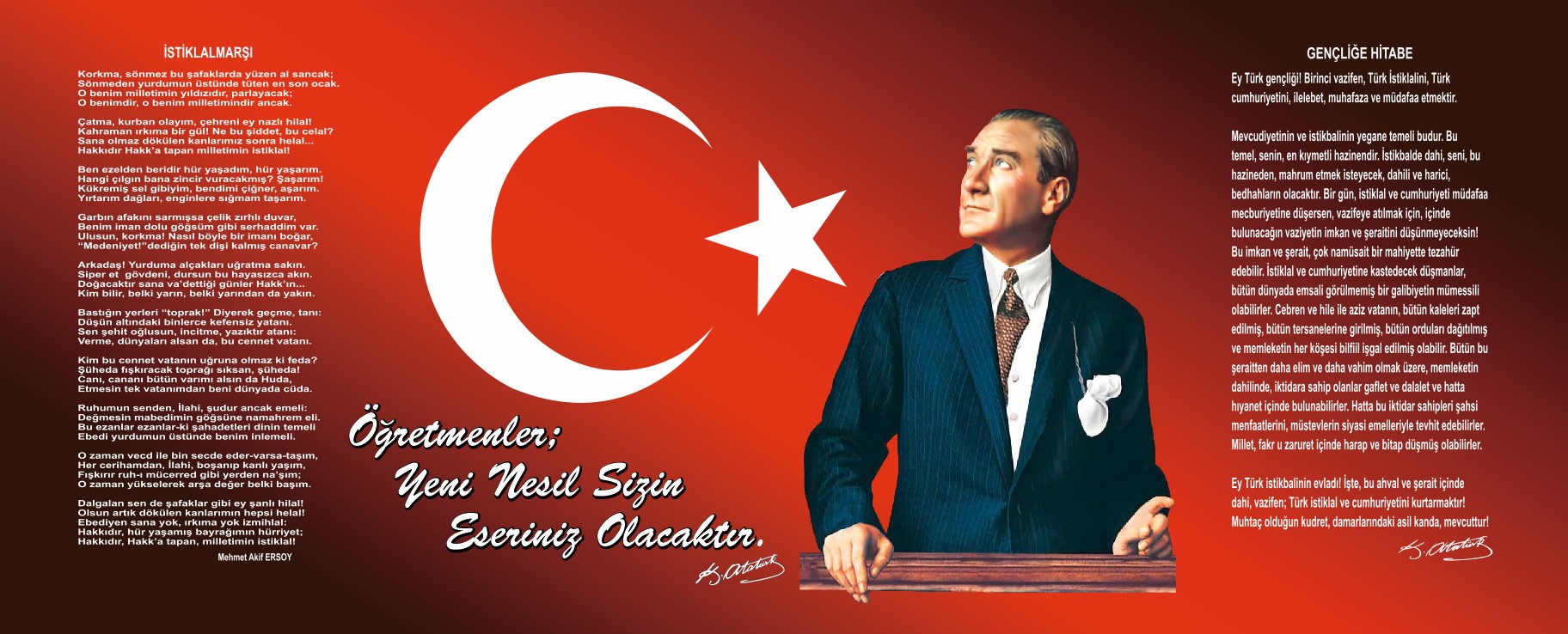 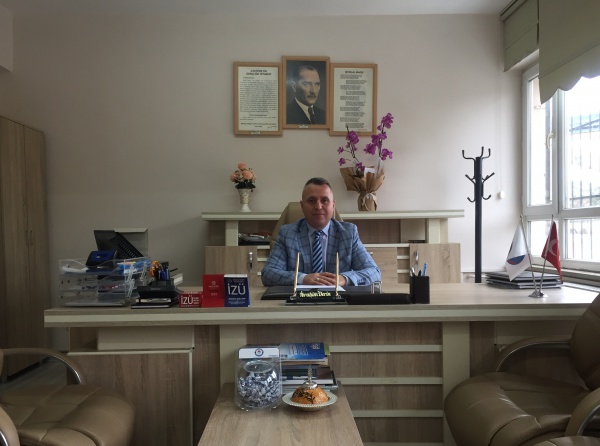 SUNUŞSon dönemde dünyada her alanda değişim ve yenileşme hareketlerinin ön planda olduğunu görmekteyiz. Bu değişim ve yenileşme bir plan dahilinde yapılırsa daha bir anlam kazanır kanaatinde olduğumuzdan kurumumuzun stratejik planını hazırlamaya karar verdik. Bize müracaat eden  ve  okullarda  hizmet  verdiğimiz  öğrencilerin  kendilerini gerçekleştirmelerine  ve  yeteneklerinden  en  üst  düzeyde  yararlanmalarına  ve  var  olan potansiyellerini  ortaya  koymalarına  fırsat  vermeye  çalışacağımıza  ekip  olarak  inancımız tamdır. Bireylerin sorunlarına yardımın yanı sıra, onların kişilik ve sosyal gelişimlerine ve olgunlaşmalarına da destek olmayı amaçlamaktayız. Bunların yanı sıra öğrencilerin bireysel ve sosyal gelişimini desteklemek,  duygusal sorunlarında yardımcı olmak üzere gerekli rehberlik ve psikolojik danışma  hizmetleri  verilecektir.  Ayrıca özel eğitime ihtiyacı olan bireylerin eğitsel  değerlendirme,  tanılama,  izleme  ve  yönlendirme  hizmetlerini  yürüterek birey için en az sınırlandırılmış eğitim ortamı önerilecek, birey ve ailesine destek vererek değerlerimiz  doğrultusunda  dürüst,  tarafsız,  adil,  sevgi  dolu  iletişime  açık,  çözüm  üreten, yenilikçi, önce insan anlayışına sahip bireyler yetiştirmek bizim temel hedefimiz olacaktır. Kurumuz Rehberlik ve Psikolojik Danışmanlık ve Özel Eğitim alanlarındaki başarıları üzerine inşa edilmiş olan bu plan,  sorumluluklarımızı yerine getirmede kaynaklarımızın daha etkili kullanılmasına imkân tanıyacaktır. Vizyonumuzla daha yoğun işbirlikleri oluşturmayı ve paydaşlarımızdan daha çok destek sağlamayı hedefleyen plan kurumumuzu daha ileriye götürmek için verdiğimiz ve vereceğimiz çabaların yol haritası olacaktır. Bu planın hazırlanmasında emeği geçen herkese teşekkür ederimİbrahim DERİNKurum MüdürüİçindekilerSunuş	3İçindekiler	4BÖLÜM I: GİRİŞ ve PLAN HAZIRLIK SÜRECİ	5BÖLÜM II: DURUM ANALİZİ	6Okulun Kısa Tanıtımı *	7Okulun Mevcut Durumu: Temel İstatistikler	8PAYDAŞ ANALİZİ	13GZFT (Güçlü, Zayıf, Fırsat, Tehdit) Analizi	14Gelişim ve Sorun Alanları	18BÖLÜM III: MİSYON, VİZYON VE TEMEL DEĞERLER	21MİSYONUMUZ *	21VİZYONUMUZ *	21TEMEL DEĞERLERİMİZ *	21BÖLÜM IV: AMAÇ, HEDEF VE EYLEMLER	23TEMA I: EĞİTİM VE ÖĞRETİME ERİŞİM	23TEMA II: EĞİTİM VE ÖĞRETİMDE KALİTENİN ARTIRILMASI	26TEMA III: KURUMSAL KAPASİTE	30V. BÖLÜM: MALİYETLENDİRME	31EKLER:	32BÖLÜM I: GİRİŞ ve PLAN HAZIRLIK SÜRECİ2019-2023 dönemi stratejik plan hazırlanması süreci Üst Kurul ve Stratejik Plan Ekibinin oluşturulması ile başlamıştır. Ekip tarafından oluşturulan çalışma takvimi kapsamında ilk aşamada durum analizi çalışmaları yapılmış ve durum analizi aşamasında paydaşlarımızın plan sürecine aktif katılımını sağlamak üzere paydaş anketi, toplantı ve görüşmeler yapılmıştır. Durum analizinin ardından geleceğe yönelim bölümüne geçilerek okulumuzun amaç, hedef, gösterge ve eylemleri belirlenmiştir. Çalışmaları yürüten ekip ve kurul bilgileri altta verilmiştir.STRATEJİK PLAN ÜST KURULUBÖLÜM II: DURUM ANALİZİDurum analizi bölümünde okulumuzun mevcut durumu ortaya konularak neredeyiz sorusuna yanıt bulunmaya çalışılmıştır. Bu kapsamda okulumuzun kısa tanıtımı, okul künyesi ve temel istatistikleri, paydaş analizi ve görüşleri ile okulumuzun Güçlü Zayıf Fırsat ve Tehditlerinin (GZFT) ele alındığı analize yer verilmiştir.Kurumun Kısa TanıtımıRehberlik ve psikolojik danışma, özel eğitim hizmetlerinin il düzeyinde programlamak, organize etmek ve psikolojik yardım hizmetleri vermek, bireysel inceleme, engelli bireylerin tespiti, tanılama ve yerleştirme hizmetlerini gerçekleştirmek üzere 2002 yılında kurulan Küçükçekmece Rehberlik ve Araştırma Merkezi, 2007 yılında yeni binasında organize şekilde çalışmalarını yürütmeye başlamıştır.   Küçükçekmece Rehberlik ve Araştırma Merkezi 2002 yılından 2007 yılına kadar, kurumun tanıtımı, hizmetlerin tanıtımı ve hizmetlere ihtiyaç oluşturulması yönünde önemli bir gelişme sağlamıştır. 2007 yılından günümüze kadar kurumun yaptığı çalışmalarla hizmetlerinin niteliği ve talep edilirliği yönünden çok olumlu bir konuma gelmiştir. Ayrıca hizmetlerinin tanıtımı ve diğer kurumlarla yapılan iş birlikleri sonucu Rehberlik ve Araştırma Merkezi kurumsallaşmasını büyük oranda tamamlamıştır.       Kurumumuzda sırasıyla Mehmet Ali YAVUZDOĞAN, Banu SAĞDIÇ, Yasin ŞAHİN ve son olarak Ağustos 2018 yılından bu yana halen görevde olan İbrahim DERİN müdürlük yapmışlardır.Kurumun Mevcut Durumu: Temel İstatistiklerKurum KünyesiKurumumuzun temel girdilerine ilişkin bilgiler altta yer alan kurum künyesine ilişkin tabloda yer almaktadır.Temel Bilgiler Tablosu- Kurum Künyesi Çalışan BilgileriKurumumuzun çalışanlarına ilişkin bilgiler altta yer alan tabloda belirtilmiştir.Çalışan Bilgileri TablosuKurumumuz Bina ve Alanları	Kurumumuzun binası ile açık ve kapalı alanlarına ilişkin temel bilgiler altta yer almaktadır.Kurum Yerleşkesine İlişkin Bilgiler Donanım ve Teknolojik KaynaklarımızTeknolojik kaynaklar başta olmak üzere kurumumuzda bulunan çalışır durumdaki donanım malzemesine ilişkin bilgiye alttaki tabloda yer verilmiştir.Teknolojik Kaynaklar TablosuGelir ve Gider BilgisiKurumumuzun genel bütçe ödenekleri, okul aile birliği gelirleri ve diğer katkılar da dâhil olmak üzere gelir ve giderlerine ilişkin son iki yıl gerçekleşme bilgileri alttaki tabloda verilmiştir.PAYDAŞ ANALİZİKurumumuzun temel paydaşları öğrenci, veli ve öğretmen olmakla birlikte eğitimin dışsal etkisi nedeniyle okul çevresinde etkileşim içinde olunan geniş bir paydaş kitlesi bulunmaktadır. Paydaşlarımızın görüşleri anket, toplantı, dilek ve istek kutuları, elektronik ortamda iletilen önerilerde dâhil olmak üzere çeşitli yöntemlerle sürekli olarak alınmaktadır.Paydaş anketlerine ilişkin ortaya çıkan temel sonuçlara altta yer verilmiştir. Kurumumuza ait öğrenci bulunmamaktadır.  Yalnızca öğretmenlere anket uygulanmıştır. Sonuçlar aşağıda belirtilmiştir.Öğretmen Anketi Sonuçları:Kurumun öğretmen sayısının yetersizliği ve Özel Eğitim Hizmetleri Bölümünün iş yükünün fazlalığıGZFT (Güçlü, Zayıf, Fırsat, Tehdit) Analizi GZFT (Güçlü, Zayıf, Fırsat, Tehdit) Analizi Kurumumuzun temel istatistiklerinde verilen okul künyesi, çalışan bilgileri, bina bilgileri, teknolojik kaynak bilgileri ve gelir gider bilgileri ile paydaş anketleri sonucunda ortaya çıkan sorun ve gelişime açık alanlar iç ve dış faktör olarak değerlendirilerek GZFT tablosunda belirtilmiştir. Dolayısıyla olguyu belirten istatistikler ile algıyı ölçen anketlerden çıkan sonuçlar tek bir analizde birleştirilmiştir.Kurumun güçlü ve zayıf yönleri donanım, malzeme, çalışan, iş yapma becerisi, kurumsal iletişim gibi çok çeşitli alanlarda kendisinden kaynaklı olan güçlülükleri ve zayıflıkları ifade etmektedir ve ayrımda temel olarak okul müdürü/müdürlüğü kapsamından bakılarak iç faktör ve dış faktör ayrımı yapılmıştır.  Mesleki deneyim açısından dengeli dağılımın olması Konum olarak Merkezi bir yerde olmamız,  Fiziki donanım materyal araç gereç bakımından  iyi durumda olmamız güçlü yanlarımızdır.Kurumumuzun yoğun trafik alında bulunması, kurumun yan tarafında bir okulun olması ve öğrencilerin gürültüsü, resmi törenlerde aşırı sesin vermiş olduğu rahatsızlık,  ilçenin nüfus yoğunluğu ve buna bağlı olarak ilçedeki öğrenci sayılarının fazlalığı karşında kurumdaki öğretmen sayısının azlığı, Zayıf Yönümüz.Kurumun güçlü ve zayıf yönleri donanım, malzeme, çalışan, iş yapma becerisi, kurumsal iletişim gibi çok çeşitli alanlarda kendisinden kaynaklı olan güçlülükleri ve zayıflıkları ifade etmektedir ve ayrımda temel olarak kurum müdürü/müdürlüğü kapsamından bakılarak iç faktör ve dış faktör ayrımı yapılmıştır. F- KÜÇÜKÇEKMECE REHBERLİK VE ARAŞTIRMA MERKEZİ GELİŞİM VE SORUN ALANLARIKüçükçekmece Rehberlik ve Araştırma Merkezi Stratejik Planında kurumun kendi sorumluluk alanında olup çözülmesi gereken aşağıdaki sorun alanları listesi yer almaktadır. GELİŞİM/SORUN ALANLARIEğitim-öğretime katılımda 3, Eğitim ve öğretim de kalite de 3, Kurumsal kapasitede 3 olmak üzere toplam 9 sorun/ gelişim alanı tespit edilmiştir.  Tablo 14: Gelişim ve Sorun AlanlarıZorunlu eğitimden ayrılmaların önlenmesine yönelik çalışmaların mevcut sorunu tam anlamıyla ortadan kaldırmamasıDemografik yapının dengesiz dağılımıSosyo-ekonomik eşitsizliğin varlığıİlçe nüfusunun yoğunluğuİlçedeki okul ve öğrenci sayısının fazlalığıİlçemizdeki öğrenci nüfusunun kalabalık olmasından kaynaklı özel eğitim inceleme sayısının fazlalığıGüvenliğin olmamasıKadro sayımızın bir bölümünün çok altındaki sayıda personel ile işlerin yürütülüyor olmasıKadro sayımıza uygun fiziksel koşulların bulunmamasıBÖLÜM III: MİSYON, VİZYON VE TEMEL DEĞERLERKurum Müdürlüğümüzün Misyon, vizyon, temel ilke ve değerlerinin oluşturulması kapsamında öğretmenlerimiz, öğrencilerimiz, velilerimiz, çalışanlarımız ve diğer paydaşlarımızdan alınan görüşler, sonucunda stratejik plan hazırlama ekibi tarafından oluşturulan Misyon, Vizyon, Temel Değerler; Kurumumuz üst kurulana sunulmuş ve üst kurul tarafından onaylanmıştır.Karşılıklı etkileşime açık ve azami düzeyde katılımcılığın (paydaşlar) sağlandığı çalışmalar çerçevesinde, Kurumumuzun misyonu (varoluş nedeni), vizyonu (geleceğe bakışı), ilke ve değerleri (iş yapış tarzları) ile güçlü ve gelişmeye açık alanları tespit edilmiştir.BÖLÜM IV: AMAÇ, HEDEF VE EYLEMLERTEMA I: EĞİTİM VE ÖĞRETİME ERİŞİMAçıklama: Amaç, hedef, gösterge ve eylem kurgusu amaç Sayfa 16-17 da yer alan Gelişim Alanlarına göre yapılacaktır.Altta erişim, kalite ve kapasite amaçlarına ilişkin örnek amaç, hedef ve göstergeler verilmiştir.Erişim başlığında eylemlere ilişkin örneğe yer verilmiştir.TEMA I: EĞİTİM VE ÖĞRETİME ERİŞİMEğitim ve öğretime erişim okullaşma ve okul terki, devam ve devamsızlık, okula uyum ve oryantasyon, özel eğitime ihtiyaç duyan bireylerin eğitime erişimi, yabancı öğrencilerin eğitime erişimi ve hayatboyu öğrenme kapsamında yürütülen faaliyetlerin ele alındığı temadır.Stratejik Amaç 1: Kayıt bölgemizde yer alan çocukların okullaşma ve özel eğitim hizmetinden yararlanma oranlarını artıran, öğrencilerin uyum ve devamsızlık sorunlarını gideren etkin bir yönetim yapısı kurulacaktır.  Sorumluluk bölgemizde Eğitsel Değerlendirme ve Tanılama amacıyla ulaşılmayan bireyin kalmaması. Evde Eğitim alması gereken bireylerin değerlendirmelerinin yenilenmesi. Stratejik HedefKayıt bölgemizde yer alan özel gereksinimli çocukların veya bireylerin özel eğitim hizmetinden yararlanmasını sağlama, kayıtlı oldukları okullarda devam ve uyum sorunlarını giderme, okula hiç kaydı olmayan özel gereksinimli bireylerin  ise  okullaşma oranları artırıcı çalışmaların yapılması sağlanacaktır.Sorumluluk bölgemizde Eğitsel Değerlendirme ve Tanılama amacıyla ulaşılmayan bireyin kalmaması. Evde Eğitim alması gereken bireylerin değerlendirmelerinin periyodik olarak yenilenmesi.Performans GöstergeleriEylemler MEBBİS İstatistik ekranından gerekli sorgulamaların yapılarak ilgili bireylerin tespiti ve uygun eğitsel değerlendirme ve tanılama hizmetleri ile gerekli rehberlik hizmetlerinin verilmesi.TEMA II: EĞİTİM VE ÖĞRETİMDE KALİTENİN ARTIRILMASIEğitim ve öğretimde kalitenin artırılması başlığı esas olarak eğitim ve öğretim faaliyetinin hayata hazırlama işlevinde yapılacak çalışmaları kapsamaktadır. Bu tema altında akademik başarı, sınav kaygıları, sınıfta kalma, ders başarıları ve kazanımları, disiplin sorunları, öğrencilerin bilimsel, sanatsal, kültürel ve sportif faaliyetleri ile istihdam ve meslek edindirmeye yönelik rehberlik ve diğer mesleki faaliyetler yer almaktadır. Stratejik Amaç 2: Risk Grubunda bulunan öğrencilerin yerel yönetimler ve okul rehberlik servisleri ile iş birliği sağlarak tespit edilmesi ve Psikolojik Destek çalışmalarının başlatılması..Stratejik Hedef 2.1.  Risk Grubunda bulunan öğrencilerin yerel yönetimler ve okul rehberlik servisleri ile iş birliği sağlarak tespit edilmesi ve Psikolojik Destek çalışmalarının başlatılması.. (Akademik başarı altında: ders başarıları, kazanım takibi, üst öğrenime geçiş başarı ve durumları, karşılaştırmalı sınavlar, sınav kaygıları gibi akademik başarıyı takip eden ve ölçen göstergeler,Sosyal faaliyetlere etkin katılım altında: sanatsal, kültürel, bilimsel ve sportif faaliyetlerin sayısı, katılım oranları, bu faaliyetler için ayrılan alanlar, ders dışı etkinliklere katılım takibi vb ele alınacaktır.)Performans GöstergeleriEylemlerStratejik Hedef 2.2.  Etkin bir rehberlik anlayışıyla, öğrencilerimizi ilgi ve becerileriyle orantılı bir şekilde üst öğrenime veya istihdama hazır hale getiren daha kaliteli bir kurum yapısına geçilecektir. (Üst öğrenime hazır: Mesleki rehberlik faaliyetleri, tercih kılavuzluğu, yetiştirme kursları, sınav kaygısı vb,İstihdama Hazır: Kariyer günleri, staj ve işyeri uygulamaları, ders dışı meslek kursları vb ele alınacaktır.)Performans GöstergeleriTEMA III: KURUMSAL KAPASİTEStratejik Amaç 3: Özel Eğitim ve Rehberlik Hizmetlerinin daha nitelikli olarak verilebilmesi için okulumuzun kurumsal kapasitesi güçlendirilecektir. Stratejik Hedef 3.1.  Mutlaka TİP Projeli bir RAM Binasının yapımı sağlanacaktır.  Engellileri hizmet aldığı bir kurum olarak fiziksel iş güvenliğini artırmak için yerlerin yumuşak malzeme ile kaplanması gerekmektedir.  Verilerin korunması için profesyonel yardım ve danışmanlık alınacaktır.(Kurumsal İletişim, Kurumsal Yönetim, Bina ve Yerleşke, Donanım, Temizlik, Hijyen, İş Güvenliği, Okul Güvenliği, Taşıma ve servis vb konuları ele alınacaktır.)Performans GöstergeleriEylemlerV. BÖLÜM: MALİYETLENDİRME2019-2023 Stratejik Planı Faaliyet/Proje Maliyetlendirme TablosuVI. BÖLÜM: İZLEME VE DEĞERLENDİRMEOkulumuz Stratejik Planı izleme ve değerlendirme çalışmalarında 5 yıllık Stratejik Planın izlenmesi ve 1 yıllık gelişim planın izlenmesi olarak ikili bir ayrıma gidilecektir. Stratejik planın izlenmesinde 6 aylık dönemlerde izleme yapılacak denetim birimleri, il ve ilçe millî eğitim müdürlüğü ve Bakanlık denetim ve kontrollerine hazır halde tutulacaktır.Yıllık planın uygulanmasında yürütme ekipleri ve eylem sorumlularıyla aylık ilerleme toplantıları yapılacaktır. Toplantıda bir önceki ayda yapılanlar ve bir sonraki ayda yapılacaklar görüşülüp karara bağlanacaktır. EKLER: Öğretmen, öğrenci ve veli anket örnekleri klasör ekinde olup okullarınızda uygulanarak sonuçlarından paydaş analizi bölümü ve sorun alanlarının belirlenmesinde yararlanabilirsiniz. Üst Kurul BilgileriÜst Kurul BilgileriEkip BilgileriEkip BilgileriAdı SoyadıUnvanıAdı SoyadıUnvanıİbrahim DERİNMüdürRukiye HANCIÖzel Eğitim Böl. Bşk.İsmail KARATAYMüdür Yrd.Koray KORKMAZRehberlikÖmer Faruk ŞAHİN Müdür Yrd.Ezgi GÜRBÜZRehberlikMehmet Semih GÜLTEKİNRehberlik Bölüm Bşk.Esin AYCANRehberlikİli: İSTANBULİli: İSTANBULİli: İSTANBULİli: İSTANBULİlçesi:KÜÇÜKÇEKMECEİlçesi:KÜÇÜKÇEKMECEİlçesi:KÜÇÜKÇEKMECEİlçesi:KÜÇÜKÇEKMECEAdres: HALKALI MERKEZ MAH. 2. OKUL SOK NO:4 İÇ KAPNO:2HALKALI MERKEZ MAH. 2. OKUL SOK NO:4 İÇ KAPNO:2HALKALI MERKEZ MAH. 2. OKUL SOK NO:4 İÇ KAPNO:2Coğrafi Konum (link):Coğrafi Konum (link):http://kcekmeceram.meb.k12.tr/tema/iletisim.phphttp://kcekmeceram.meb.k12.tr/tema/iletisim.phpTelefon Numarası: 212472666521247266652124726665Faks Numarası:Faks Numarası:21247266382124726638e- Posta Adresi:k.ram2002@hotmail.comk.ram2002@hotmail.comk.ram2002@hotmail.comWeb sayfası adresi:Web sayfası adresi:http://kcekmeceram.meb.k12.tr/http://kcekmeceram.meb.k12.tr/Kurum Kodu:888893888893888893Öğretim Şekli:Öğretim Şekli:08:30-17:0008:30-17:00Kurumun Hizmete Giriş Tarihi : 22.06.2006 Kurumun Hizmete Giriş Tarihi : 22.06.2006 Kurumun Hizmete Giriş Tarihi : 22.06.2006 Kurumun Hizmete Giriş Tarihi : 22.06.2006 Toplam Çalışan SayısıToplam Çalışan Sayısı1616İncelenen Öğrenci Sayısı:Kız19281928Öğretmen SayısıKadın88İncelenen Öğrenci Sayısı:Erkek33543354Öğretmen SayısıErkek55İncelenen Öğrenci Sayısı:Toplam52825282Öğretmen SayısıToplam1313Test Odası  Başına Başına Düşen Öğrenci SayısıTest Odası  Başına Başına Düşen Öğrenci SayısıTest Odası  Başına Başına Düşen Öğrenci Sayısı314Performans  Odası Başın Performans  Odası Başına Düşen Birey  Sayısı Birey  SayısıPerformans  Odası Başın Performans  Odası Başına Düşen Birey  Sayısı Birey  SayısıPerformans  Odası Başın Performans  Odası Başına Düşen Birey  Sayısı Birey  Sayısı119Öğretmen Düşen Öğrenci SayısıÖğretmen Düşen Öğrenci SayısıÖğretmen Düşen Öğrenci Sayısı314Testör Başına Düşen birey SayısıTestör Başına Düşen birey SayısıTestör Başına Düşen birey Sayısı 314Öğrenci Başına Düşen Toplam Gider MiktarıÖğrenci Başına Düşen Toplam Gider MiktarıÖğrenci Başına Düşen Toplam Gider Miktarı15,63Öğretmenlerin Kurumdaki Ortalama Görev SüresiÖğretmenlerin Kurumdaki Ortalama Görev SüresiÖğretmenlerin Kurumdaki Ortalama Görev Süresi5 yılUnvan*ErkekKadınToplamKurum Müdürü ve Müdür Yardımcısı303Okul Öncesi Öğretmeni000Sınıf Öğretmeni000Özel EğitimÖğretmeni010Rehber Öğretmen5712İdari Personel000Yardımcı Personel314Güvenlik Personeli000Toplam Çalışan Sayıları11920Kurum BölümleriKurum BölümleriÖzel AlanlarVarYokKurum Kat Sayısı5Çok Amaçlı SalonXOdası Sayısı17Çok Amaçlı SahaXÇalışma Ofisi Alanları (m2)261,5KütüphaneXKullanılan Oda Sayısı17Fen LaboratuvarıXOda Sayısı17Bilgisayar LaboratuvarıXİdari Odaların Alanı (m2)20İş AtölyesiXÖğretmenler Odası (m2)20Beceri AtölyesiXOkul Oturum Alanı (m2)1312,55Okul Bahçesi (Açık Alan)(m2)420241Okul Kapalı Alan (m2)1312,55Sanatsal, bilimsel ve sportif amaçlı toplam alan (m2)0Test Odası (m2)15,75Tuvalet Sayısı6Toplantı Salonu1Akıllı Tahta Sayısı0TV Sayısı3Masaüstü Bilgisayar Sayısı22Yazıcı Sayısı21Taşınabilir Bilgisayar Sayısı3Fotokopi Makinesi Sayısı2Projeksiyon Sayısı1İnternet Bağlantı Hızı12YıllarGelir MiktarıGider Miktarı201740.824,7737.165,97201822.535,6627.046,49GÜÇLÜ YÖNLERGÜÇLÜ YÖNLERGÜÇLÜ YÖNLEREğitim-Öğretime katılımEğitim-Öğretime kaliteKurumsal kapasite Kurumumuzun İlçemizin her bölgesinden gelebilecek öğrenci ve veliler açısından ulaşımın rahat olduğu bir noktada bulunmasıÖğretmen kadrosunun genç ve dinamik olması Öğretmen kadrosunun kendini geliştirmeye açık olmasıTeknolojik donanımın yeterli olması ve öğretmenlerin materyalleri kullanmada etkin olmasıKültür Merkezlerine yakın olmasıİlçemizde bulunan özel üniversiteler yakın olması ZAYIF YÖNLERZAYIF YÖNLERZAYIF YÖNLEREğitim-Öğretime katılımEğitim-Öğretime kaliteKurumsal kapasite Kurumsal kapasite 1-Özel eğitim gerektiren bireylerin eğitimine ilişkin etkili bir izleme ve denetim mekanizmasının olması1-İçimizdeki nüfusun kalabalık olması2-İlçemizdeki öğrenci ve okul sayısının fazla olması1-Güvenliğin olmaması2-Kadro sayımızın bir bölümünün çok altındaki sayıda personel ile işlerin yürütülüyor olması 3-Kadro sayımıza uygun yeterli düzeyde fiziksel koşulların olmaması4-Kurumun bütçesi ihtiyaçlara cevap verecek şekilde ve sürekli olmaması 5-Çeşitli yayınların basılması ve çoğaltılmasında maddi kaynak yetersizliği1-Güvenliğin olmaması2-Kadro sayımızın bir bölümünün çok altındaki sayıda personel ile işlerin yürütülüyor olması 3-Kadro sayımıza uygun yeterli düzeyde fiziksel koşulların olmaması4-Kurumun bütçesi ihtiyaçlara cevap verecek şekilde ve sürekli olmaması 5-Çeşitli yayınların basılması ve çoğaltılmasında maddi kaynak yetersizliğiFIRSATLARFIRSATLARFIRSATLAREğitim-Öğretime katılımEğitim-Öğretime kaliteKurumsal kapasite Kurumsal kapasite 1-Kliteli eğitim ve öğretime yönelik talebin giderek artması yakın çevrede üç adet üniversite bulunması kurumumuzun belediye birliğinin güçlü olması1-Yerek yönetimlerin işbirliğine açık olması2-Geniş bir paydaş kitlesinin varlığı1-Kurumun merkezi bir konumda olması2-Üniversitelere yakın bir konumda olması 3-Kurumun kültür merkezlerine yakın olması1-Kurumun merkezi bir konumda olması2-Üniversitelere yakın bir konumda olması 3-Kurumun kültür merkezlerine yakın olmasıTEHDİTLERTEHDİTLERTEHDİTLEREğitim-Öğretime katılımEğitim-Öğretime kaliteKurumsal kapasite Kurumsal kapasite 1-Demografik dağılımın dengesiz oluşu2-Sosyo-ekonomik dengesizlik3-İlçemizin yoğun göç alan bir bölge olması1-İlçemizdeki öğrenci nüfusunun kalabalık olmasından kaynaklı özel eğitim inceleme talebinin yoğunluğu2-İlçe bünyesinde okullardaki rehber öğretmen sayısının yetersizliği3-Özel eğitim amaçlı başvuruların yoğun oluşu ve personel eksikliği nedeniyle rehberlik hizmetinin, seminer programlarının, aile eğitimlerinin sunulamaması1-Göç alan bir bölgede bulunması2-İlçe nüfusunun kalabalık olması1-Göç alan bir bölgede bulunması2-İlçe nüfusunun kalabalık olmasıTEMA: EĞİTİM VE ÖĞRETİME KATILIMTEMA: EĞİTİM VE ÖĞRETİMDE  KALİTETEMA: KURUMSAL KAPASİTEMİSYONUMUZSürekli gelişen günümüz dünyasında eğitimin ayrılmaz bir parçası olan Rehberlik ve Psikolojik Danışma Hizmetleri ile Özel Eğitim Hizmetlerini ilimiz eğitim sistemleri içerisinde etkin hale getirip kaliteyi arttırarak; çağdaş, kendini gerçekleştirmiş ve verimli insan profili hedefini yakalamak için bu hizmetlerden öğrencilerimiz ve tüm ilçemiz halkının en üst seviyede faydalanmasını sağlamaktır. MİSYONUMUZRehberlik, psikolojik danışma özel eğitim hizmetleriyle bireylerin gelişimlerini desteklemek, araştırma, geliştirme, çalışmalarıyla meslek alanına katkı sağlamak, yeni ihtiyaçlar oluşturmak, koruyucu ruh sağlığı ve psikolojik yardım alma anlayışını yerleştirmek, hizmetlerden yararlanımı en üst düzeyde gerçekleştirmek ve hizmet alanında öncü bir kurum olmaktır.TEMEL DEĞERLERİMİZRehberlik ve psikolojik danışma hizmetlerinin yürütülmesinde aşağıdaki ilkeler ve değerler esas alınır:1. Rehberlik ve psikolojik danışma hizmetleri, eğitim kurumlarının eğitim-öğretim etkinlikleri bütünlüğü içinde yer alır.2. Rehberlik ve psikolojik danışma hizmetleri tüm öğrencilere ve velilere açık bir hizmettir.3. Her öğrenci eğitim sürecinde kendisine sunulan seçenekler arasında seçme özgürlüğüne sahiptir.4. Rehberlik ve psikolojik danışma hizmetlerinde insana saygı esastır.5. Rehberlik ve psikolojik danışma hizmetlerinin bireysel boyutunda gizlilik esastır.6. Rehberlik ve psikolojik danışma hizmetlerinin yürütülmesinde bilimsellik esastır.7. Rehberlik ve psikolojik danışma hizmetlerinde bireysel farklılıklara saygı esastır.8. Rehberlik ve psikolojik danışma hizmetleri öğrenci, veli, uzman, öğretmen ve yönetici gibi ilgililerin işbirliği ile yürütülür.9. Rehberlik ve psikolojik danışma hizmetlerinin yürütülmesinde hem bireye hem de topluma karşı sorumluluk söz konusudur.10. Hizmetin yerine getirilmesi sırasında, din, dil, ırk, mezhep, makam v.b. yönleri ayrıcalıklı özellikler olarak gözetmeden hizmet alanlarının tümüne adil davranmak; hizmetin sunumunda esas olan yasal mevzuatı objektif olarak uygulamak11. Eğitim ve yönetimin kalitesinin attırılması, eğitim sisteminin geliştirilmesi ve yeniliklerin sisteme kazandırılmasında lider olmak12. Yapılan faaliyetlere velilerin işbirliğini ve iştirakini sağlamakNoPERFORMANSGÖSTERGESİMevcutMevcutHEDEFHEDEFHEDEFHEDEFHEDEFHEDEFNoPERFORMANSGÖSTERGESİ2018201920192020202120222023PG.1.1.aTanılanmayan öğrencilerin tespiti oranı%)10090908070605PG.1.1.bEvde Eğitim öğrencilerinin tespiti (%)(ilkokul)90929293949596PG.1.1.c.Özel Eğitime muhtaç okul öncesi öğrencilerinin tespiti. Oranı%)90919192939495PG.1.1.d.Eğitim öğretim çağı dışına çıkmış bireylerin tespiti oranı%)87888889909192PG.1.1.e.Eğitim öğretim çağı dışına çıkmış bireyler için eğitim olanaklarının tespiti öğrenci oranı (%)86898990929394PG.1.1.f.Yabancı uyruklu özel eğitime muhtaç bireylerin tespiti (0-1)72757577808284PG.1.1.g.PG.1.1.h.NoEylem İfadesiEylem SorumlusuEylem Tarihi1.1.1.Tanılanmayan öğrencilerin tespitiÖzel Eğitim Hizmetleri BölümTemmuz –Ağustos Ayı İçerisinde1.1.2Evde Eğitim öğrencilerinin tespitiÖzel Eğitim Hizmetleri BölümAğustos Ayı Sonuna Kadar1.1.3Özel Eğitime muhtaç okulöncesi öğrencilerinin tespiti.Özel Eğitim Hizmetleri BölümYıl Boyu1.1.4Eğitim öğretim çağı dışına çıkmış bireyler için eğitim olanaklarının tespitiÖzel Eğitim ve Rehberlik Hizmetleri BölümYıl Boyu1.1.5Risk Grubunda bulunan öğrencilerin okul rehberlik servisleri ile işbirliği yaparak belirlenmesiRehberlik Hizmetleri BölümüEylül Ayında1.1.61.1.71.1.81.1.91.1.10NoPERFORMANSGÖSTERGESİMevcutMevcutHEDEFHEDEFHEDEFHEDEFHEDEFHEDEFNoPERFORMANSGÖSTERGESİ2018201920192020202120222023PG.1.1.aEğitimden Yararlanma Oranları76797980838586PG.1.1.bYapılan rehberlik çalışmaları (eğitsel Rehberlik ve Psikolojik Danışma Kapsamında olanlar7072727577780NoEylem İfadesiEylem SorumlusuEylem Tarihi1.1.1.Halk Eğitim Merkezleri ile işbirliğKoray KORKMAZSüresiz1.1.2Okul ve Valilik ile işbirliğiMehmet Semih GÜLTEKİNSüresiz1.1.3Proje Geliştirme Mehmet Semih GÜLTEKİNSüresiz1.1.4Üniversite ile işbirliğiEzgi GÜRBÜZSüresizNoPERFORMANSGÖSTERGESİMevcutMevcutHEDEFHEDEFHEDEFHEDEFHEDEFHEDEFNoPERFORMANSGÖSTERGESİ2018201920192020202120222023PG.1.1.aTercih ve Danışma Sayısını artırmak70727273758082PG.1.1.bVeli Bilgilendirme Çalışmalarını artırmak61636365687073PG.1.1.c.Ortaöğretime yerleştirme sürecini tanıtmak60626264687173NoEylem İfadesiEylem SorumlusuEylem Tarihi1.1.1.Daha çok alanda tercih ve danışma bürosu açmakMehmet Semih GÜLTEKİNTercih Dönemleri ve öncesi1.1.2Sadece bireye değil veliye de ulaşmakKoray KORKMAZTercih Dönemleri ve öncesi1.1.3Değişik iletişim kanallarını kullanmakEzgi GÜRBÜZTercih Dönemleri ve öncesi1.1.41.1.5NoPERFORMANSGÖSTERGESİMevcutMevcutHEDEFHEDEFHEDEFHEDEFHEDEFHEDEFNoPERFORMANSGÖSTERGESİ2018201920192020202120222023PG.3.1.aTİP Projeli RAM Binasının yaptırılması+++++++PG.3.2.bTest odalarının sesten yalıtılması+++++++PG.3.3.c.Isınma probleminin giderilmesi+++++++NoEylem İfadesiEylem SorumlusuEylem Tarihi1.1.1.Bina ihtiyacı bakanlık müfettişlerine bildirilecektirİbrahim DERİNYıl Boyu1.1.2Bakanlığımıza yazı yazılacaktırİbrahim DERİNYıl Boyu1.1.3Yıl Boyu1.1.4Kaynak Tablosu20192020202120222023ToplamKaynak Tablosu20192020202120222023ToplamGenel Bütçe55.00060.00065.00070.00075.000325.000Valilikler ve Belediyelerin Katkısı5.0005.00010.00010.00010.0050.000Diğer (Okul Aile Birlikleri)29.802,6032.00035.00040.00044.00050.000TOPLAM